Die Meute der öffentlichen Meinungsmacher will das Leben von Eva Blessing zerstören. Doch die hat es noch nicht verlernt zuzuhören und setzt so den ermittelnden Polizeipsychologen auf die richtige Spur.

Eine Frau steht auf dem Dach eines Hochhauses in einem hannoverschen Vorort, bereit zu springen. Es ist nicht das erste Mal, dass Eva Blessing ihr Leben beenden möchte. Ihr erster Selbstmordversuch hat sie zu einer traurigen Berühmtheit gemacht, deren Privatleben in den Medien genüsslich ausgeweidet wird. Weil ihre Anhänger glauben, dass sie die Laster der Menschheit entlarvt, wird sie seither als »Endzeit-Eva« gefeiert.
Für Heinrich Himfeld, einen arrivierten Polizeipsychologen in der Midlife-Crisis, ist es die klassische Hilfeschreinummer, als er Blessing routiniert vom Sprung abzuhalten versucht. Dann passiert etwas, womit selbst der abgeklärte Himfeld nicht gerechnet hat: Jemand springt. Aber es ist nicht Eva Blessing.
Der Polizeipsychologe setzt alles daran, den Fall aufzuklären. Dabei gerät er selbst in den Fokus von Presse und Fanatikern. Doch nicht die öffentliche Diffamierung bringt Himfelds begrenzte Welt ins Wanken, sondern die mit Lügen, Heuchelei und Blasiertheit nur allzu vertraute Eva Blessing – mit ihrer kompromisslosen Ehrlichkeit …JULIA SCHNEIDER: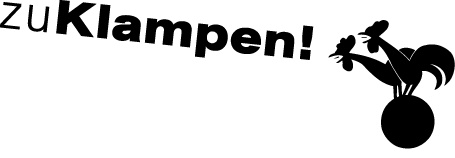 Ihre Ansprechpartnerin für die Pressearbeit 
Ihre Ansprechpartnerin für die Pressearbeit 
Ihre Ansprechpartnerin für die Pressearbeit 
Lilian Aly
Kirchner Kommunikation
Gneisenaustr. 85
10961 Berlin
Lilian Aly
Kirchner Kommunikation
Gneisenaustr. 85
10961 Berlin
Fon (0) 30 . 84 71 18 0
aly@kirchner-pr.de
www.kirchner-pr.de
PRESSEINFORMATION PRESSEINFORMATION Springe, Stand: 29.03.2024Springe, Stand: 29.03.2024Julia SchneiderDie Endzeit-Eva
Romankrimi
zu Klampen Verlag538 Seiten, PDF
Euro (D) 18,99ISBN 9783866749399Erscheinungstermin: 18.10.2021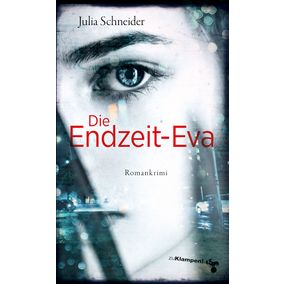 